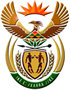 DEPARTMENT: PUBLIC ENTERPRISESREPUBLIC OF SOUTH AFRICANATIONAL ASSEMBLYQUESTION FOR WRITTEN REPLYQUESTION NO.: 982982.      Mr G K Y Cachalia (DA) to ask the Minister of Public Enterprises:(1)      With reference to the ongoing business rescue process at the SA Airways and following the statement he made to the Portfolio Committee on Public Enterprises on 6 May 2020 (details furnished), (a) how is the Government planning to keep the airline running without any further financial support from the fiscus;(2)      Whether he will furnish Mr G K Y Cachalia with a copy of the business rescue plan with proposals on the alternative transition process that he presented to the business rescue practitioners; if not, why not; if so, what are the relevant details?     NW1271EREPLY:  (a) 	The Department and National Treasury have been tasked by Cabinet to consider alternative sources of funding for SAA to ensure that a restructured airline emerges from the Business Rescue process.  Government will have to consider various sources of Funding including Strategic Equity Partnerships. (2) 	Yes, a copy of the business rescue plan with proposals on the alternative transition process that he presented to the business rescue practitioners will be provided accordingly. (Kindly note the attached copy of the BR Plan for consideration). 